ADMISSION TO RECEPTION CLASSES PRIMARY SCHOOLS – SEPTEMBER 2024CHILD DETAILSPlease state up to 3 schools which you would prefer your child to attend. If you want to name a school outside the Bury Council area, you must include it here, but do not include any independent schools.Please tick any of the following reasons applicable to each of your preferred schools.*Please note that supporting information must be provided. ** Where catchment areas apply.SIBLINGSNames of older brothers/sisters, including half brothers/sisters, already attending your preferred school(s) and expected to continue in the following school year.*Please provide evidence e.g. adoption certificate or supporting letter from your social workerOTHER RELEVANT CIRCUMSTANCESPlease include here any further information which you consider may be relevant to your preference(s)  Continue on a separate sheet, if necessary  You should be aware that places will be offered in accordance with the policies as shown in the Primary School Admissions Information Guide 2020.If any of your preferences are for Roman Catholic or    of  Schools, you must supply a copy of your child’s baptismal certificate. DECLARATION OF PARENT OR CARERI declare that all the information which I have provided is true.  I accept that any place offered to my child may be withdrawn if I have used fraudulent or intentionally misleading information (for example, a false address) to gain the place. DATA PROTECTION ACT The Council maintains a Register Entry in respect of Education, which includes the administration relating to pupils.  Personal information provided on this form is treated in confidence and complies with the requirements of the Act.  This information may also be shared with other relevant parties such as other LAs, schools and other departments of the Council.Verification of Information – the Council may verify information you have provided on this form, which could involve contacting other departments of the Council who maintain appropriate records.  In instances where the information provided is different from that held by them they may use the information on this form.Common Application Form (CAF)  Date received by LA……………………R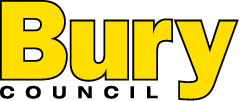    RCHILD’S FIRST NAMECHILD’S FIRST NAMECHILD’S SURNAME (FAMILY NAME)CHILD’S SURNAME (FAMILY NAME)DATE OF BIRTHDATE OF BIRTHGENDERGENDERADDRESS ADDRESS ADDRESS ADDRESS ADDRESS NURSERY NURSERY NURSERY LOCAL AUTHORITY  (LA)Which Council charges Council Tax for the address where you live?Which Council charges Council Tax for the address where you live?Which Council charges Council Tax for the address where you live?Which Council charges Council Tax for the address where you live?Which Council charges Council Tax for the address where you live?Which Council charges Council Tax for the address where you live?Which Council charges Council Tax for the address where you live?Home Telephone Number:  ____________________________________________________________Mobile Telephone Number: ____________________________________________________________ Email Address:                  ____________________________________________________________Home Telephone Number:  ____________________________________________________________Mobile Telephone Number: ____________________________________________________________ Email Address:                  ____________________________________________________________Home Telephone Number:  ____________________________________________________________Mobile Telephone Number: ____________________________________________________________ Email Address:                  ____________________________________________________________Home Telephone Number:  ____________________________________________________________Mobile Telephone Number: ____________________________________________________________ Email Address:                  ____________________________________________________________Home Telephone Number:  ____________________________________________________________Mobile Telephone Number: ____________________________________________________________ Email Address:                  ____________________________________________________________Home Telephone Number:  ____________________________________________________________Mobile Telephone Number: ____________________________________________________________ Email Address:                  ____________________________________________________________Home Telephone Number:  ____________________________________________________________Mobile Telephone Number: ____________________________________________________________ Email Address:                  ____________________________________________________________Home Telephone Number:  ____________________________________________________________Mobile Telephone Number: ____________________________________________________________ Email Address:                  ____________________________________________________________Home Telephone Number:  ____________________________________________________________Mobile Telephone Number: ____________________________________________________________ Email Address:                  ____________________________________________________________NAME(S) OF PARENT(S) OR ADULT(S) WITH PARENTAL RESPONSIBILITY NAME(S) OF PARENT(S) OR ADULT(S) WITH PARENTAL RESPONSIBILITY NAME(S) OF PARENT(S) OR ADULT(S) WITH PARENTAL RESPONSIBILITY NAME(S) OF PARENT(S) OR ADULT(S) WITH PARENTAL RESPONSIBILITY NAME(S) OF PARENT(S) OR ADULT(S) WITH PARENTAL RESPONSIBILITY NAME(S) OF PARENT(S) OR ADULT(S) WITH PARENTAL RESPONSIBILITY NAME(S) OF PARENT(S) OR ADULT(S) WITH PARENTAL RESPONSIBILITY NAME(S) OF PARENT(S) OR ADULT(S) WITH PARENTAL RESPONSIBILITY NAME(S) OF PARENT(S) OR ADULT(S) WITH PARENTAL RESPONSIBILITY Mr/Mrs/Ms/Dr etc.FORENAMEFORENAMESURNAMESURNAMESURNAMESURNAMESURNAMEDAYTIME TEL. NO.Mr/Mrs/Ms/Dr etc.FORENAMEFORENAMESURNAMESURNAMESURNAMESURNAMESURNAMEDAYTIME TEL. NO.ADDRESSES (If different from pupil’s address) ADDRESSES (If different from pupil’s address) ADDRESSES (If different from pupil’s address) ADDRESSES (If different from pupil’s address) ADDRESSES (If different from pupil’s address) ADDRESSES (If different from pupil’s address) ADDRESSES (If different from pupil’s address) ADDRESSES (If different from pupil’s address) ADDRESSES (If different from pupil’s address) 1st PreferenceLocal Authority2nd Preference	Local Authority3rd Preference	Local Authority1st Pref2nd Pref3rd Pref1st Pref2nd Pref3rd PrefDistance Ease of TravelSiblings Single sex schoolMedical Reasons* Selective SchoolReligion or Faith*Within Catchment area**Co-educational SchoolFeeder/Linked schoolName of Sibling (and address if different from child)D.O.B.School attendingYear Group (1, 2 etc)Does your child have a Statement of Special Educational Needs?Yes 	No Is your child privately fostered?Private fostering is when a child under the age of 16 is cared for by someone who is not their parent or a ‘close relative’. This is a private arrangement made between a parent & a carer for 28 days or more.Yes No Is your child Looked After by a Local Authority or was previously Looked After but ceased to be so because they were adopted (or subject to a residence order or guardianship order)?*Yes No If so, please state which Local Authority:If your application is to a , you must complete this section: of Baptism:______________________________________Date of Baptism: _______________Present Parish of Residence: ___________________________________________________________If your application is to a    of  School, you must complete this section: of Baptism:______________________________________Date of Baptism: _______________Present Parish of Residence: ___________________________________________________________ Checklist : Before returning this form, have you:-Checklist : Before returning this form, have you:-Checklist : Before returning this form, have you:-completed any additional forms necessary for voluntary aided schools and included any additional supporting information if required? (please check the admission arrangements for each school for which you are applying)Yes No completed all relevant sections of this form?Yes No SignedMr/Mrs/Ms/Dr etc.DatePLEASE RETURN THIS FORM to your child’s present school (Bury primary schools only), Via email to admissions@bury.gov.uk or direct to Admissions Team, Children and Young People, 3 Knowsley Place, Duke Street, Bury, BL9 0EJ.              This form must be returned by no later than 15th January, 2024.Forms received by the Local Authority after this date will be treated as late which may result in your child not being offered a place at a school of your preference.